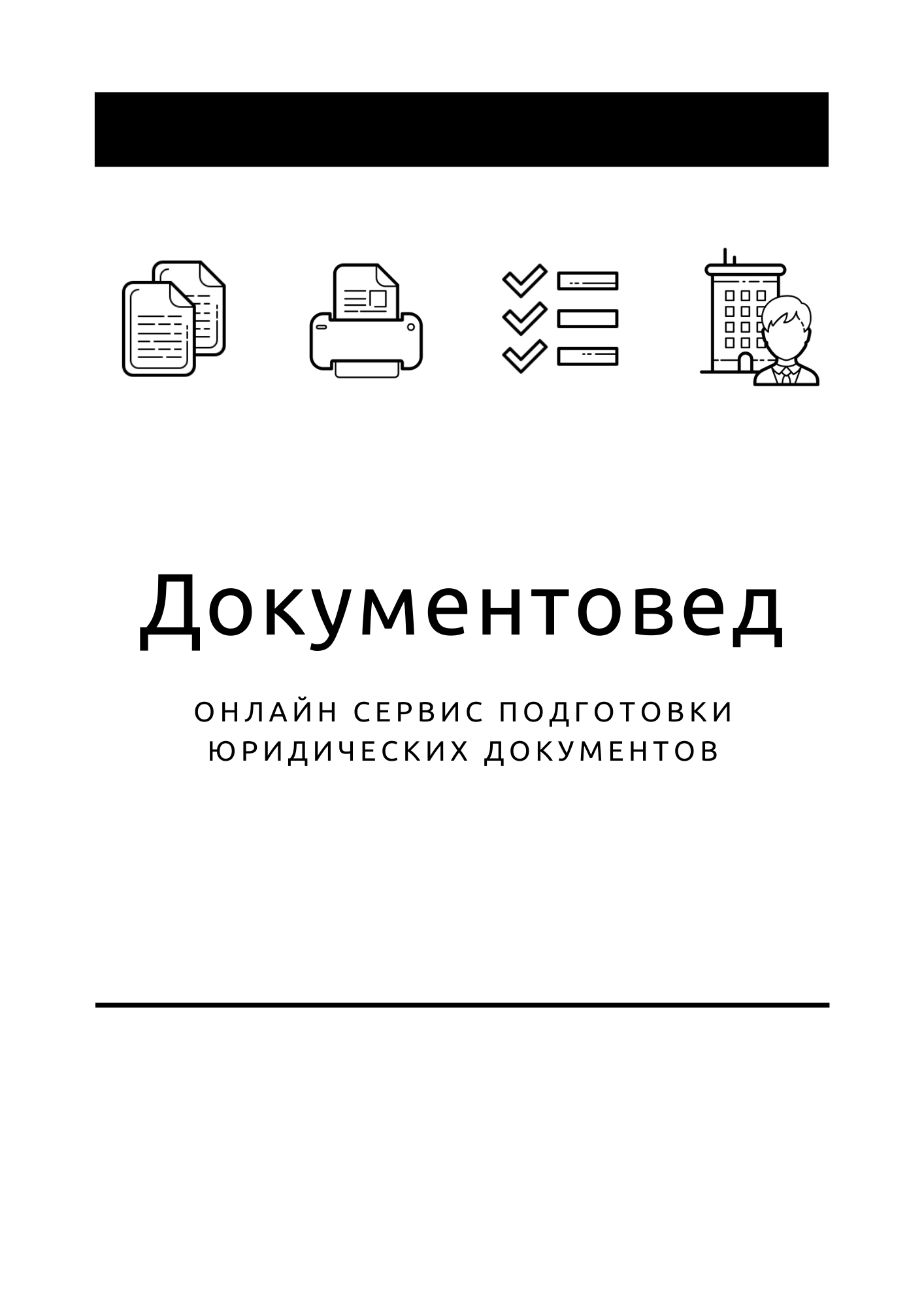 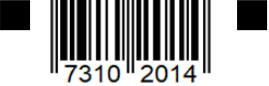 Приложение № 1 к приказу ФНС России Приложение № 1 к приказу ФНС России Приложение № 1 к приказу ФНС России от 01.11.2021№ ЕД-7-14/948@№ ЕД-7-14/948@Код по КНД 1111520Код по КНД 1111520Код по КНД 1111520Код по КНД 1111520Форма № Р13014Форма № Р13014Форма № Р13014Форма № Р13014Заявление о государственной регистрации изменений,внесенных в учредительный документ юридического лица, и (или)о внесении изменений в сведения о юридическом лице,содержащиеся в Едином государственном реестре юридических лицЗаявление о государственной регистрации изменений,внесенных в учредительный документ юридического лица, и (или)о внесении изменений в сведения о юридическом лице,содержащиеся в Едином государственном реестре юридических лицЗаявление о государственной регистрации изменений,внесенных в учредительный документ юридического лица, и (или)о внесении изменений в сведения о юридическом лице,содержащиеся в Едином государственном реестре юридических лицЗаявление о государственной регистрации изменений,внесенных в учредительный документ юридического лица, и (или)о внесении изменений в сведения о юридическом лице,содержащиеся в Едином государственном реестре юридических лицЗаявление о государственной регистрации изменений,внесенных в учредительный документ юридического лица, и (или)о внесении изменений в сведения о юридическом лице,содержащиеся в Едином государственном реестре юридических лицЗаявление о государственной регистрации изменений,внесенных в учредительный документ юридического лица, и (или)о внесении изменений в сведения о юридическом лице,содержащиеся в Едином государственном реестре юридических лицЗаявление о государственной регистрации изменений,внесенных в учредительный документ юридического лица, и (или)о внесении изменений в сведения о юридическом лице,содержащиеся в Едином государственном реестре юридических лицЗаявление о государственной регистрации изменений,внесенных в учредительный документ юридического лица, и (или)о внесении изменений в сведения о юридическом лице,содержащиеся в Едином государственном реестре юридических лиц1.  Сведения о юридическом лице, содержащиеся в Едином государственном реестре юридических лиц2. Причина представления заявления1.  Сведения о юридическом лице, содержащиеся в Едином государственном реестре юридических лиц2. Причина представления заявления1.  Сведения о юридическом лице, содержащиеся в Едином государственном реестре юридических лиц2. Причина представления заявления1.  Сведения о юридическом лице, содержащиеся в Едином государственном реестре юридических лиц2. Причина представления заявления1.  Сведения о юридическом лице, содержащиеся в Едином государственном реестре юридических лиц2. Причина представления заявления1.  Сведения о юридическом лице, содержащиеся в Едином государственном реестре юридических лиц2. Причина представления заявления1.  Сведения о юридическом лице, содержащиеся в Едином государственном реестре юридических лиц2. Причина представления заявления1.  Сведения о юридическом лице, содержащиеся в Едином государственном реестре юридических лиц2. Причина представления заявленияДля служебных отметок регистрирующего органаДля служебных отметок регистрирующего органаДля служебных отметок регистрирующего органаДля служебных отметок регистрирующего органаДля служебных отметок регистрирующего органаДля служебных отметок регистрирующего органаДля служебных отметок регистрирующего органаДля служебных отметок регистрирующего органа	1Не указывается в случаях, предусмотренных в значении 3 пункта 2 настоящего заявления.	2В случае, если общество с ограниченной ответственностью не будет действовать на основании типового устава.	1Не указывается в случаях, предусмотренных в значении 3 пункта 2 настоящего заявления.	2В случае, если общество с ограниченной ответственностью не будет действовать на основании типового устава.	1Не указывается в случаях, предусмотренных в значении 3 пункта 2 настоящего заявления.	2В случае, если общество с ограниченной ответственностью не будет действовать на основании типового устава.	1Не указывается в случаях, предусмотренных в значении 3 пункта 2 настоящего заявления.	2В случае, если общество с ограниченной ответственностью не будет действовать на основании типового устава.	1Не указывается в случаях, предусмотренных в значении 3 пункта 2 настоящего заявления.	2В случае, если общество с ограниченной ответственностью не будет действовать на основании типового устава.	1Не указывается в случаях, предусмотренных в значении 3 пункта 2 настоящего заявления.	2В случае, если общество с ограниченной ответственностью не будет действовать на основании типового устава.	1Не указывается в случаях, предусмотренных в значении 3 пункта 2 настоящего заявления.	2В случае, если общество с ограниченной ответственностью не будет действовать на основании типового устава.	1Не указывается в случаях, предусмотренных в значении 3 пункта 2 настоящего заявления.	2В случае, если общество с ограниченной ответственностью не будет действовать на основании типового устава.	1Не указывается в случаях, предусмотренных в значении 3 пункта 2 настоящего заявления.	2В случае, если общество с ограниченной ответственностью не будет действовать на основании типового устава.	1Не указывается в случаях, предусмотренных в значении 3 пункта 2 настоящего заявления.	2В случае, если общество с ограниченной ответственностью не будет действовать на основании типового устава.	1Не указывается в случаях, предусмотренных в значении 3 пункта 2 настоящего заявления.	2В случае, если общество с ограниченной ответственностью не будет действовать на основании типового устава.	1Не указывается в случаях, предусмотренных в значении 3 пункта 2 настоящего заявления.	2В случае, если общество с ограниченной ответственностью не будет действовать на основании типового устава.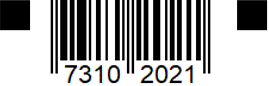 Форма № Р13014Форма № Р13014Форма № Р13014Форма № Р130141Текст изменений, вносимых в учредительный документ юридического лица в связи с увеличением уставного капитала во исполнение договора конвертируемого займа, указывается в листе О настоящего заявления.2Обстоятельства, которые являются основанием для ограничения доступа к сведениям, указываются в листе М настоящего заявления.3Сведения о предусмотренном корпоративным договором объеме правомочий участников общества с ограниченной ответственностью (количествоголосов, приходящихся на доли участников общества непропорционально размеру этих долей) указываются в соответствующих листах настоящегозаявления, в которых указываются сведения об участниках.1Текст изменений, вносимых в учредительный документ юридического лица в связи с увеличением уставного капитала во исполнение договора конвертируемого займа, указывается в листе О настоящего заявления.2Обстоятельства, которые являются основанием для ограничения доступа к сведениям, указываются в листе М настоящего заявления.3Сведения о предусмотренном корпоративным договором объеме правомочий участников общества с ограниченной ответственностью (количествоголосов, приходящихся на доли участников общества непропорционально размеру этих долей) указываются в соответствующих листах настоящегозаявления, в которых указываются сведения об участниках.1Текст изменений, вносимых в учредительный документ юридического лица в связи с увеличением уставного капитала во исполнение договора конвертируемого займа, указывается в листе О настоящего заявления.2Обстоятельства, которые являются основанием для ограничения доступа к сведениям, указываются в листе М настоящего заявления.3Сведения о предусмотренном корпоративным договором объеме правомочий участников общества с ограниченной ответственностью (количествоголосов, приходящихся на доли участников общества непропорционально размеру этих долей) указываются в соответствующих листах настоящегозаявления, в которых указываются сведения об участниках.1Текст изменений, вносимых в учредительный документ юридического лица в связи с увеличением уставного капитала во исполнение договора конвертируемого займа, указывается в листе О настоящего заявления.2Обстоятельства, которые являются основанием для ограничения доступа к сведениям, указываются в листе М настоящего заявления.3Сведения о предусмотренном корпоративным договором объеме правомочий участников общества с ограниченной ответственностью (количествоголосов, приходящихся на доли участников общества непропорционально размеру этих долей) указываются в соответствующих листах настоящегозаявления, в которых указываются сведения об участниках.1Текст изменений, вносимых в учредительный документ юридического лица в связи с увеличением уставного капитала во исполнение договора конвертируемого займа, указывается в листе О настоящего заявления.2Обстоятельства, которые являются основанием для ограничения доступа к сведениям, указываются в листе М настоящего заявления.3Сведения о предусмотренном корпоративным договором объеме правомочий участников общества с ограниченной ответственностью (количествоголосов, приходящихся на доли участников общества непропорционально размеру этих долей) указываются в соответствующих листах настоящегозаявления, в которых указываются сведения об участниках.1Текст изменений, вносимых в учредительный документ юридического лица в связи с увеличением уставного капитала во исполнение договора конвертируемого займа, указывается в листе О настоящего заявления.2Обстоятельства, которые являются основанием для ограничения доступа к сведениям, указываются в листе М настоящего заявления.3Сведения о предусмотренном корпоративным договором объеме правомочий участников общества с ограниченной ответственностью (количествоголосов, приходящихся на доли участников общества непропорционально размеру этих долей) указываются в соответствующих листах настоящегозаявления, в которых указываются сведения об участниках.1Текст изменений, вносимых в учредительный документ юридического лица в связи с увеличением уставного капитала во исполнение договора конвертируемого займа, указывается в листе О настоящего заявления.2Обстоятельства, которые являются основанием для ограничения доступа к сведениям, указываются в листе М настоящего заявления.3Сведения о предусмотренном корпоративным договором объеме правомочий участников общества с ограниченной ответственностью (количествоголосов, приходящихся на доли участников общества непропорционально размеру этих долей) указываются в соответствующих листах настоящегозаявления, в которых указываются сведения об участниках.1Текст изменений, вносимых в учредительный документ юридического лица в связи с увеличением уставного капитала во исполнение договора конвертируемого займа, указывается в листе О настоящего заявления.2Обстоятельства, которые являются основанием для ограничения доступа к сведениям, указываются в листе М настоящего заявления.3Сведения о предусмотренном корпоративным договором объеме правомочий участников общества с ограниченной ответственностью (количествоголосов, приходящихся на доли участников общества непропорционально размеру этих долей) указываются в соответствующих листах настоящегозаявления, в которых указываются сведения об участниках.1Текст изменений, вносимых в учредительный документ юридического лица в связи с увеличением уставного капитала во исполнение договора конвертируемого займа, указывается в листе О настоящего заявления.2Обстоятельства, которые являются основанием для ограничения доступа к сведениям, указываются в листе М настоящего заявления.3Сведения о предусмотренном корпоративным договором объеме правомочий участников общества с ограниченной ответственностью (количествоголосов, приходящихся на доли участников общества непропорционально размеру этих долей) указываются в соответствующих листах настоящегозаявления, в которых указываются сведения об участниках.1Текст изменений, вносимых в учредительный документ юридического лица в связи с увеличением уставного капитала во исполнение договора конвертируемого займа, указывается в листе О настоящего заявления.2Обстоятельства, которые являются основанием для ограничения доступа к сведениям, указываются в листе М настоящего заявления.3Сведения о предусмотренном корпоративным договором объеме правомочий участников общества с ограниченной ответственностью (количествоголосов, приходящихся на доли участников общества непропорционально размеру этих долей) указываются в соответствующих листах настоящегозаявления, в которых указываются сведения об участниках.1Текст изменений, вносимых в учредительный документ юридического лица в связи с увеличением уставного капитала во исполнение договора конвертируемого займа, указывается в листе О настоящего заявления.2Обстоятельства, которые являются основанием для ограничения доступа к сведениям, указываются в листе М настоящего заявления.3Сведения о предусмотренном корпоративным договором объеме правомочий участников общества с ограниченной ответственностью (количествоголосов, приходящихся на доли участников общества непропорционально размеру этих долей) указываются в соответствующих листах настоящегозаявления, в которых указываются сведения об участниках.1Текст изменений, вносимых в учредительный документ юридического лица в связи с увеличением уставного капитала во исполнение договора конвертируемого займа, указывается в листе О настоящего заявления.2Обстоятельства, которые являются основанием для ограничения доступа к сведениям, указываются в листе М настоящего заявления.3Сведения о предусмотренном корпоративным договором объеме правомочий участников общества с ограниченной ответственностью (количествоголосов, приходящихся на доли участников общества непропорционально размеру этих долей) указываются в соответствующих листах настоящегозаявления, в которых указываются сведения об участниках.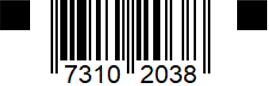 Форма № Р13014Лист А заявлениястраница 1Форма № Р13014Лист А заявлениястраница 1Форма № Р13014Лист А заявлениястраница 1Форма № Р13014Лист А заявлениястраница 1Форма № Р13014Лист А заявлениястраница 1Форма № Р13014Лист А заявлениястраница 1Наименование юридического лицаНаименование юридического лицаНаименование юридического лицаНаименование юридического лицаНаименование юридического лицаНаименование юридического лица1Указываются коды языков народов Российской Федерации и (или) иностранных языков по Общероссийскому классификатору информации онаселении (ОКИН ОК 018 – 2014 фасет 04). При указании кода 016 заполняется показатель «Наименование юридического лица на английском языке».1Указываются коды языков народов Российской Федерации и (или) иностранных языков по Общероссийскому классификатору информации онаселении (ОКИН ОК 018 – 2014 фасет 04). При указании кода 016 заполняется показатель «Наименование юридического лица на английском языке».1Указываются коды языков народов Российской Федерации и (или) иностранных языков по Общероссийскому классификатору информации онаселении (ОКИН ОК 018 – 2014 фасет 04). При указании кода 016 заполняется показатель «Наименование юридического лица на английском языке».1Указываются коды языков народов Российской Федерации и (или) иностранных языков по Общероссийскому классификатору информации онаселении (ОКИН ОК 018 – 2014 фасет 04). При указании кода 016 заполняется показатель «Наименование юридического лица на английском языке».1Указываются коды языков народов Российской Федерации и (или) иностранных языков по Общероссийскому классификатору информации онаселении (ОКИН ОК 018 – 2014 фасет 04). При указании кода 016 заполняется показатель «Наименование юридического лица на английском языке».1Указываются коды языков народов Российской Федерации и (или) иностранных языков по Общероссийскому классификатору информации онаселении (ОКИН ОК 018 – 2014 фасет 04). При указании кода 016 заполняется показатель «Наименование юридического лица на английском языке».1Указываются коды языков народов Российской Федерации и (или) иностранных языков по Общероссийскому классификатору информации онаселении (ОКИН ОК 018 – 2014 фасет 04). При указании кода 016 заполняется показатель «Наименование юридического лица на английском языке».1Указываются коды языков народов Российской Федерации и (или) иностранных языков по Общероссийскому классификатору информации онаселении (ОКИН ОК 018 – 2014 фасет 04). При указании кода 016 заполняется показатель «Наименование юридического лица на английском языке».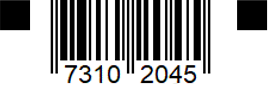 Форма № Р13014Лист А заявлениястраница 2Форма № Р13014Лист А заявлениястраница 2Форма № Р13014Лист А заявлениястраница 2Форма № Р13014Лист А заявлениястраница 2Форма № Р13014Лист А заявлениястраница 2Форма № Р13014Лист А заявлениястраница 21Указывается при проставлении в показателе «внести в Единый государственный реестр юридических лиц» пункта 2 настоящего листа А заявлениякода 016 или при необходимости изменения соответствующих сведений, содержащихся в Едином государственном реестре юридических лиц.1Указывается при проставлении в показателе «внести в Единый государственный реестр юридических лиц» пункта 2 настоящего листа А заявлениякода 016 или при необходимости изменения соответствующих сведений, содержащихся в Едином государственном реестре юридических лиц.1Указывается при проставлении в показателе «внести в Единый государственный реестр юридических лиц» пункта 2 настоящего листа А заявлениякода 016 или при необходимости изменения соответствующих сведений, содержащихся в Едином государственном реестре юридических лиц.1Указывается при проставлении в показателе «внести в Единый государственный реестр юридических лиц» пункта 2 настоящего листа А заявлениякода 016 или при необходимости изменения соответствующих сведений, содержащихся в Едином государственном реестре юридических лиц.1Указывается при проставлении в показателе «внести в Единый государственный реестр юридических лиц» пункта 2 настоящего листа А заявлениякода 016 или при необходимости изменения соответствующих сведений, содержащихся в Едином государственном реестре юридических лиц.1Указывается при проставлении в показателе «внести в Единый государственный реестр юридических лиц» пункта 2 настоящего листа А заявлениякода 016 или при необходимости изменения соответствующих сведений, содержащихся в Едином государственном реестре юридических лиц.1Указывается при проставлении в показателе «внести в Единый государственный реестр юридических лиц» пункта 2 настоящего листа А заявлениякода 016 или при необходимости изменения соответствующих сведений, содержащихся в Едином государственном реестре юридических лиц.1Указывается при проставлении в показателе «внести в Единый государственный реестр юридических лиц» пункта 2 настоящего листа А заявлениякода 016 или при необходимости изменения соответствующих сведений, содержащихся в Едином государственном реестре юридических лиц.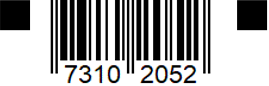 Форма № Р13014Лист Б заявлениястраница 1Форма № Р13014Лист Б заявлениястраница 1Форма № Р13014Лист Б заявлениястраница 1Форма № Р13014Лист Б заявлениястраница 1Форма № Р13014Лист Б заявлениястраница 1Форма № Р13014Лист Б заявлениястраница 1Место нахождения и адрес юридического лицаМесто нахождения и адрес юридического лицаМесто нахождения и адрес юридического лицаМесто нахождения и адрес юридического лицаМесто нахождения и адрес юридического лицаМесто нахождения и адрес юридического лицаСубъект Российской ФедерацииМуниципальный район – 1 / городской округ – 2 / внутригородская территория города федерального значения – 3 / муниципальный округ – 4Городское поселение – 1 / сельское поселение – 2 / межселенная территория в составе муниципального района – 3 / внутригородской район городского округа – 4Субъект Российской ФедерацииМуниципальный район – 1 / городской округ – 2 / внутригородская территория города федерального значения – 3 / муниципальный округ – 4Городское поселение – 1 / сельское поселение – 2 / межселенная территория в составе муниципального района – 3 / внутригородской район городского округа – 4Субъект Российской ФедерацииМуниципальный район – 1 / городской округ – 2 / внутригородская территория города федерального значения – 3 / муниципальный округ – 4Городское поселение – 1 / сельское поселение – 2 / межселенная территория в составе муниципального района – 3 / внутригородской район городского округа – 4Субъект Российской ФедерацииМуниципальный район – 1 / городской округ – 2 / внутригородская территория города федерального значения – 3 / муниципальный округ – 4Городское поселение – 1 / сельское поселение – 2 / межселенная территория в составе муниципального района – 3 / внутригородской район городского округа – 4Субъект Российской ФедерацииМуниципальный район – 1 / городской округ – 2 / внутригородская территория города федерального значения – 3 / муниципальный округ – 4Городское поселение – 1 / сельское поселение – 2 / межселенная территория в составе муниципального района – 3 / внутригородской район городского округа – 4Субъект Российской ФедерацииМуниципальный район – 1 / городской округ – 2 / внутригородская территория города федерального значения – 3 / муниципальный округ – 4Городское поселение – 1 / сельское поселение – 2 / межселенная территория в составе муниципального района – 3 / внутригородской район городского округа – 4Субъект Российской ФедерацииМуниципальный район – 1 / городской округ – 2 / внутригородская территория города федерального значения – 3 / муниципальный округ – 4Городское поселение – 1 / сельское поселение – 2 / межселенная территория в составе муниципального района – 3 / внутригородской район городского округа – 4Субъект Российской ФедерацииМуниципальный район – 1 / городской округ – 2 / внутригородская территория города федерального значения – 3 / муниципальный округ – 4Городское поселение – 1 / сельское поселение – 2 / межселенная территория в составе муниципального района – 3 / внутригородской район городского округа – 4Субъект Российской ФедерацииМуниципальный район – 1 / городской округ – 2 / внутригородская территория города федерального значения – 3 / муниципальный округ – 4Городское поселение – 1 / сельское поселение – 2 / межселенная территория в составе муниципального района – 3 / внутригородской район городского округа – 4Субъект Российской ФедерацииМуниципальный район – 1 / городской округ – 2 / внутригородская территория города федерального значения – 3 / муниципальный округ – 4Городское поселение – 1 / сельское поселение – 2 / межселенная территория в составе муниципального района – 3 / внутригородской район городского округа – 4Субъект Российской ФедерацииМуниципальный район – 1 / городской округ – 2 / внутригородская территория города федерального значения – 3 / муниципальный округ – 4Городское поселение – 1 / сельское поселение – 2 / межселенная территория в составе муниципального района – 3 / внутригородской район городского округа – 4Субъект Российской ФедерацииМуниципальный район – 1 / городской округ – 2 / внутригородская территория города федерального значения – 3 / муниципальный округ – 4Городское поселение – 1 / сельское поселение – 2 / межселенная территория в составе муниципального района – 3 / внутригородской район городского округа – 41Элементы места нахождения и адреса указываются в соответствии со сведениями, содержащимися в Государственном адресном реестре.1Элементы места нахождения и адреса указываются в соответствии со сведениями, содержащимися в Государственном адресном реестре.1Элементы места нахождения и адреса указываются в соответствии со сведениями, содержащимися в Государственном адресном реестре.1Элементы места нахождения и адреса указываются в соответствии со сведениями, содержащимися в Государственном адресном реестре.1Элементы места нахождения и адреса указываются в соответствии со сведениями, содержащимися в Государственном адресном реестре.1Элементы места нахождения и адреса указываются в соответствии со сведениями, содержащимися в Государственном адресном реестре.1Элементы места нахождения и адреса указываются в соответствии со сведениями, содержащимися в Государственном адресном реестре.1Элементы места нахождения и адреса указываются в соответствии со сведениями, содержащимися в Государственном адресном реестре.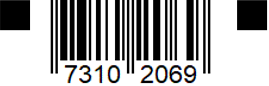 Форма № Р13014Лист Б заявлениястраница 2Форма № Р13014Лист Б заявлениястраница 2Форма № Р13014Лист Б заявлениястраница 2Форма № Р13014Лист Б заявлениястраница 2Форма № Р13014Лист Б заявлениястраница 2Форма № Р13014Лист Б заявлениястраница 2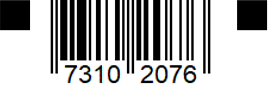 Сведения об участнике/учредителе – юридическом лицеСведения об участнике/учредителе – юридическом лицеСведения об участнике/учредителе – юридическом лицеФорма № Р13014Лист В заявлениястраница 1Форма № Р13014Лист В заявлениястраница 1Сведения об участнике/учредителе – юридическом лицеСведения об участнике/учредителе – юридическом лицеСведения об участнике/учредителе – юридическом лицеФорма № Р13014Лист В заявлениястраница 1Форма № Р13014Лист В заявлениястраница 11.1.Причина внесения сведенийСведения об участнике/учредителе – юридическом лицеСведения об участнике/учредителе – юридическом лицеСведения об участнике/учредителе – юридическом лицеФорма № Р13014Лист В заявлениястраница 1Форма № Р13014Лист В заявлениястраница 11Обстоятельства, которые являются основанием для ограничения доступа к сведениям, указываются в листе М настоящего заявления.2Указывается по Общероссийскому классификатору стран мира (ОК (МК (ИСО 3166) 004-97) 025-2001).1Обстоятельства, которые являются основанием для ограничения доступа к сведениям, указываются в листе М настоящего заявления.2Указывается по Общероссийскому классификатору стран мира (ОК (МК (ИСО 3166) 004-97) 025-2001).1Обстоятельства, которые являются основанием для ограничения доступа к сведениям, указываются в листе М настоящего заявления.2Указывается по Общероссийскому классификатору стран мира (ОК (МК (ИСО 3166) 004-97) 025-2001).1Обстоятельства, которые являются основанием для ограничения доступа к сведениям, указываются в листе М настоящего заявления.2Указывается по Общероссийскому классификатору стран мира (ОК (МК (ИСО 3166) 004-97) 025-2001).1Обстоятельства, которые являются основанием для ограничения доступа к сведениям, указываются в листе М настоящего заявления.2Указывается по Общероссийскому классификатору стран мира (ОК (МК (ИСО 3166) 004-97) 025-2001).1Обстоятельства, которые являются основанием для ограничения доступа к сведениям, указываются в листе М настоящего заявления.2Указывается по Общероссийскому классификатору стран мира (ОК (МК (ИСО 3166) 004-97) 025-2001).1Обстоятельства, которые являются основанием для ограничения доступа к сведениям, указываются в листе М настоящего заявления.2Указывается по Общероссийскому классификатору стран мира (ОК (МК (ИСО 3166) 004-97) 025-2001).1Обстоятельства, которые являются основанием для ограничения доступа к сведениям, указываются в листе М настоящего заявления.2Указывается по Общероссийскому классификатору стран мира (ОК (МК (ИСО 3166) 004-97) 025-2001).1Обстоятельства, которые являются основанием для ограничения доступа к сведениям, указываются в листе М настоящего заявления.2Указывается по Общероссийскому классификатору стран мира (ОК (МК (ИСО 3166) 004-97) 025-2001).1Обстоятельства, которые являются основанием для ограничения доступа к сведениям, указываются в листе М настоящего заявления.2Указывается по Общероссийскому классификатору стран мира (ОК (МК (ИСО 3166) 004-97) 025-2001).1Обстоятельства, которые являются основанием для ограничения доступа к сведениям, указываются в листе М настоящего заявления.2Указывается по Общероссийскому классификатору стран мира (ОК (МК (ИСО 3166) 004-97) 025-2001).1Обстоятельства, которые являются основанием для ограничения доступа к сведениям, указываются в листе М настоящего заявления.2Указывается по Общероссийскому классификатору стран мира (ОК (МК (ИСО 3166) 004-97) 025-2001).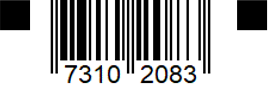 Форма № Р13014Лист В заявлениястраница 2Форма № Р13014Лист В заявлениястраница 2Форма № Р13014Лист В заявлениястраница 2Форма № Р13014Лист В заявлениястраница 2Форма № Р13014Лист В заявлениястраница 2Форма № Р13014Лист В заявлениястраница 21Указывается по Общероссийскому классификатору стран мира (ОК (МК (ИСО 3166) 004-97) 025-2001).2Указывается в случае проставления в пункте 7 настоящего заявления значения 1 в отношении сведений о наличии корпоративного договора, определяющего объем правомочий участников общества с ограниченной ответственностью непропорционально размерам принадлежащих им долей в уставном капитале общества, либо при необходимости изменения соответствующих сведений в Едином государственном реестре юридических лиц или исключения таких сведений из указанного реестра.1Указывается по Общероссийскому классификатору стран мира (ОК (МК (ИСО 3166) 004-97) 025-2001).2Указывается в случае проставления в пункте 7 настоящего заявления значения 1 в отношении сведений о наличии корпоративного договора, определяющего объем правомочий участников общества с ограниченной ответственностью непропорционально размерам принадлежащих им долей в уставном капитале общества, либо при необходимости изменения соответствующих сведений в Едином государственном реестре юридических лиц или исключения таких сведений из указанного реестра.1Указывается по Общероссийскому классификатору стран мира (ОК (МК (ИСО 3166) 004-97) 025-2001).2Указывается в случае проставления в пункте 7 настоящего заявления значения 1 в отношении сведений о наличии корпоративного договора, определяющего объем правомочий участников общества с ограниченной ответственностью непропорционально размерам принадлежащих им долей в уставном капитале общества, либо при необходимости изменения соответствующих сведений в Едином государственном реестре юридических лиц или исключения таких сведений из указанного реестра.1Указывается по Общероссийскому классификатору стран мира (ОК (МК (ИСО 3166) 004-97) 025-2001).2Указывается в случае проставления в пункте 7 настоящего заявления значения 1 в отношении сведений о наличии корпоративного договора, определяющего объем правомочий участников общества с ограниченной ответственностью непропорционально размерам принадлежащих им долей в уставном капитале общества, либо при необходимости изменения соответствующих сведений в Едином государственном реестре юридических лиц или исключения таких сведений из указанного реестра.1Указывается по Общероссийскому классификатору стран мира (ОК (МК (ИСО 3166) 004-97) 025-2001).2Указывается в случае проставления в пункте 7 настоящего заявления значения 1 в отношении сведений о наличии корпоративного договора, определяющего объем правомочий участников общества с ограниченной ответственностью непропорционально размерам принадлежащих им долей в уставном капитале общества, либо при необходимости изменения соответствующих сведений в Едином государственном реестре юридических лиц или исключения таких сведений из указанного реестра.1Указывается по Общероссийскому классификатору стран мира (ОК (МК (ИСО 3166) 004-97) 025-2001).2Указывается в случае проставления в пункте 7 настоящего заявления значения 1 в отношении сведений о наличии корпоративного договора, определяющего объем правомочий участников общества с ограниченной ответственностью непропорционально размерам принадлежащих им долей в уставном капитале общества, либо при необходимости изменения соответствующих сведений в Едином государственном реестре юридических лиц или исключения таких сведений из указанного реестра.1Указывается по Общероссийскому классификатору стран мира (ОК (МК (ИСО 3166) 004-97) 025-2001).2Указывается в случае проставления в пункте 7 настоящего заявления значения 1 в отношении сведений о наличии корпоративного договора, определяющего объем правомочий участников общества с ограниченной ответственностью непропорционально размерам принадлежащих им долей в уставном капитале общества, либо при необходимости изменения соответствующих сведений в Едином государственном реестре юридических лиц или исключения таких сведений из указанного реестра.1Указывается по Общероссийскому классификатору стран мира (ОК (МК (ИСО 3166) 004-97) 025-2001).2Указывается в случае проставления в пункте 7 настоящего заявления значения 1 в отношении сведений о наличии корпоративного договора, определяющего объем правомочий участников общества с ограниченной ответственностью непропорционально размерам принадлежащих им долей в уставном капитале общества, либо при необходимости изменения соответствующих сведений в Едином государственном реестре юридических лиц или исключения таких сведений из указанного реестра.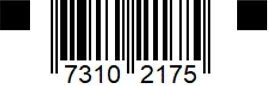 Форма № Р13014Лист Г заявлениястраница 1Форма № Р13014Лист Г заявлениястраница 1Форма № Р13014Лист Г заявлениястраница 1Форма № Р13014Лист Г заявлениястраница 1Форма № Р13014Лист Г заявлениястраница 1Форма № Р13014Лист Г заявлениястраница 1Сведения об участнике/учредителе – физическом лицеСведения об участнике/учредителе – физическом лицеСведения об участнике/учредителе – физическом лицеСведения об участнике/учредителе – физическом лицеСведения об участнике/учредителе – физическом лицеСведения об участнике/учредителе – физическом лице1Обстоятельства, которые являются основанием для ограничения доступа к сведениям, указываются в листе М настоящего заявления.2Указывается в отношении гражданина Российской Федерации.1Обстоятельства, которые являются основанием для ограничения доступа к сведениям, указываются в листе М настоящего заявления.2Указывается в отношении гражданина Российской Федерации.1Обстоятельства, которые являются основанием для ограничения доступа к сведениям, указываются в листе М настоящего заявления.2Указывается в отношении гражданина Российской Федерации.1Обстоятельства, которые являются основанием для ограничения доступа к сведениям, указываются в листе М настоящего заявления.2Указывается в отношении гражданина Российской Федерации.1Обстоятельства, которые являются основанием для ограничения доступа к сведениям, указываются в листе М настоящего заявления.2Указывается в отношении гражданина Российской Федерации.1Обстоятельства, которые являются основанием для ограничения доступа к сведениям, указываются в листе М настоящего заявления.2Указывается в отношении гражданина Российской Федерации.1Обстоятельства, которые являются основанием для ограничения доступа к сведениям, указываются в листе М настоящего заявления.2Указывается в отношении гражданина Российской Федерации.1Обстоятельства, которые являются основанием для ограничения доступа к сведениям, указываются в листе М настоящего заявления.2Указывается в отношении гражданина Российской Федерации.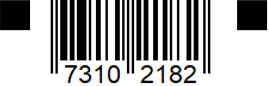 Форма № Р13014Лист Г заявления страница 2Форма № Р13014Лист Г заявления страница 2Форма № Р13014Лист Г заявления страница 2ГражданствоГражданствоГражданствоГражданствоГражданствоФорма № Р13014Лист Г заявления страница 2Форма № Р13014Лист Г заявления страница 2Форма № Р13014Лист Г заявления страница 21 – гражданин Российской Федерации гражданин Российской Федерации гражданин Российской ФедерацииФорма № Р13014Лист Г заявления страница 2Форма № Р13014Лист Г заявления страница 2Форма № Р13014Лист Г заявления страница 22 – иностранный гражданин иностранный гражданин иностранный гражданин3 –лицо без гражданствалицо без гражданствалицо без гражданства1Указывается по Общероссийскому классификатору стран мира (ОК (МК (ИСО 3166) 004-97) 025-2001).2Указывается в случае проставления в пункте 7 настоящего заявления значения 1 в отношении сведений о наличии корпоративного договора,определяющего объем правомочий участников общества с ограниченной ответственностью непропорционально размерам принадлежащих им долейв уставном капитале общества, либо при необходимости изменения соответствующих сведений в Едином государственном реестре юридическихлиц или исключения таких сведений из указанного реестра.1Указывается по Общероссийскому классификатору стран мира (ОК (МК (ИСО 3166) 004-97) 025-2001).2Указывается в случае проставления в пункте 7 настоящего заявления значения 1 в отношении сведений о наличии корпоративного договора,определяющего объем правомочий участников общества с ограниченной ответственностью непропорционально размерам принадлежащих им долейв уставном капитале общества, либо при необходимости изменения соответствующих сведений в Едином государственном реестре юридическихлиц или исключения таких сведений из указанного реестра.1Указывается по Общероссийскому классификатору стран мира (ОК (МК (ИСО 3166) 004-97) 025-2001).2Указывается в случае проставления в пункте 7 настоящего заявления значения 1 в отношении сведений о наличии корпоративного договора,определяющего объем правомочий участников общества с ограниченной ответственностью непропорционально размерам принадлежащих им долейв уставном капитале общества, либо при необходимости изменения соответствующих сведений в Едином государственном реестре юридическихлиц или исключения таких сведений из указанного реестра.1Указывается по Общероссийскому классификатору стран мира (ОК (МК (ИСО 3166) 004-97) 025-2001).2Указывается в случае проставления в пункте 7 настоящего заявления значения 1 в отношении сведений о наличии корпоративного договора,определяющего объем правомочий участников общества с ограниченной ответственностью непропорционально размерам принадлежащих им долейв уставном капитале общества, либо при необходимости изменения соответствующих сведений в Едином государственном реестре юридическихлиц или исключения таких сведений из указанного реестра.1Указывается по Общероссийскому классификатору стран мира (ОК (МК (ИСО 3166) 004-97) 025-2001).2Указывается в случае проставления в пункте 7 настоящего заявления значения 1 в отношении сведений о наличии корпоративного договора,определяющего объем правомочий участников общества с ограниченной ответственностью непропорционально размерам принадлежащих им долейв уставном капитале общества, либо при необходимости изменения соответствующих сведений в Едином государственном реестре юридическихлиц или исключения таких сведений из указанного реестра.1Указывается по Общероссийскому классификатору стран мира (ОК (МК (ИСО 3166) 004-97) 025-2001).2Указывается в случае проставления в пункте 7 настоящего заявления значения 1 в отношении сведений о наличии корпоративного договора,определяющего объем правомочий участников общества с ограниченной ответственностью непропорционально размерам принадлежащих им долейв уставном капитале общества, либо при необходимости изменения соответствующих сведений в Едином государственном реестре юридическихлиц или исключения таких сведений из указанного реестра.1Указывается по Общероссийскому классификатору стран мира (ОК (МК (ИСО 3166) 004-97) 025-2001).2Указывается в случае проставления в пункте 7 настоящего заявления значения 1 в отношении сведений о наличии корпоративного договора,определяющего объем правомочий участников общества с ограниченной ответственностью непропорционально размерам принадлежащих им долейв уставном капитале общества, либо при необходимости изменения соответствующих сведений в Едином государственном реестре юридическихлиц или исключения таких сведений из указанного реестра.1Указывается по Общероссийскому классификатору стран мира (ОК (МК (ИСО 3166) 004-97) 025-2001).2Указывается в случае проставления в пункте 7 настоящего заявления значения 1 в отношении сведений о наличии корпоративного договора,определяющего объем правомочий участников общества с ограниченной ответственностью непропорционально размерам принадлежащих им долейв уставном капитале общества, либо при необходимости изменения соответствующих сведений в Едином государственном реестре юридическихлиц или исключения таких сведений из указанного реестра.1Указывается по Общероссийскому классификатору стран мира (ОК (МК (ИСО 3166) 004-97) 025-2001).2Указывается в случае проставления в пункте 7 настоящего заявления значения 1 в отношении сведений о наличии корпоративного договора,определяющего объем правомочий участников общества с ограниченной ответственностью непропорционально размерам принадлежащих им долейв уставном капитале общества, либо при необходимости изменения соответствующих сведений в Едином государственном реестре юридическихлиц или исключения таких сведений из указанного реестра.1Указывается по Общероссийскому классификатору стран мира (ОК (МК (ИСО 3166) 004-97) 025-2001).2Указывается в случае проставления в пункте 7 настоящего заявления значения 1 в отношении сведений о наличии корпоративного договора,определяющего объем правомочий участников общества с ограниченной ответственностью непропорционально размерам принадлежащих им долейв уставном капитале общества, либо при необходимости изменения соответствующих сведений в Едином государственном реестре юридическихлиц или исключения таких сведений из указанного реестра.1Указывается по Общероссийскому классификатору стран мира (ОК (МК (ИСО 3166) 004-97) 025-2001).2Указывается в случае проставления в пункте 7 настоящего заявления значения 1 в отношении сведений о наличии корпоративного договора,определяющего объем правомочий участников общества с ограниченной ответственностью непропорционально размерам принадлежащих им долейв уставном капитале общества, либо при необходимости изменения соответствующих сведений в Едином государственном реестре юридическихлиц или исключения таких сведений из указанного реестра.1Указывается по Общероссийскому классификатору стран мира (ОК (МК (ИСО 3166) 004-97) 025-2001).2Указывается в случае проставления в пункте 7 настоящего заявления значения 1 в отношении сведений о наличии корпоративного договора,определяющего объем правомочий участников общества с ограниченной ответственностью непропорционально размерам принадлежащих им долейв уставном капитале общества, либо при необходимости изменения соответствующих сведений в Едином государственном реестре юридическихлиц или исключения таких сведений из указанного реестра.1Указывается по Общероссийскому классификатору стран мира (ОК (МК (ИСО 3166) 004-97) 025-2001).2Указывается в случае проставления в пункте 7 настоящего заявления значения 1 в отношении сведений о наличии корпоративного договора,определяющего объем правомочий участников общества с ограниченной ответственностью непропорционально размерам принадлежащих им долейв уставном капитале общества, либо при необходимости изменения соответствующих сведений в Едином государственном реестре юридическихлиц или исключения таких сведений из указанного реестра.1Указывается по Общероссийскому классификатору стран мира (ОК (МК (ИСО 3166) 004-97) 025-2001).2Указывается в случае проставления в пункте 7 настоящего заявления значения 1 в отношении сведений о наличии корпоративного договора,определяющего объем правомочий участников общества с ограниченной ответственностью непропорционально размерам принадлежащих им долейв уставном капитале общества, либо при необходимости изменения соответствующих сведений в Едином государственном реестре юридическихлиц или исключения таких сведений из указанного реестра.1Указывается по Общероссийскому классификатору стран мира (ОК (МК (ИСО 3166) 004-97) 025-2001).2Указывается в случае проставления в пункте 7 настоящего заявления значения 1 в отношении сведений о наличии корпоративного договора,определяющего объем правомочий участников общества с ограниченной ответственностью непропорционально размерам принадлежащих им долейв уставном капитале общества, либо при необходимости изменения соответствующих сведений в Едином государственном реестре юридическихлиц или исключения таких сведений из указанного реестра.1Указывается по Общероссийскому классификатору стран мира (ОК (МК (ИСО 3166) 004-97) 025-2001).2Указывается в случае проставления в пункте 7 настоящего заявления значения 1 в отношении сведений о наличии корпоративного договора,определяющего объем правомочий участников общества с ограниченной ответственностью непропорционально размерам принадлежащих им долейв уставном капитале общества, либо при необходимости изменения соответствующих сведений в Едином государственном реестре юридическихлиц или исключения таких сведений из указанного реестра.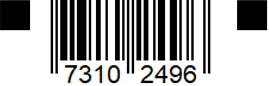 Сведения о доле в уставном капитале общества с ограниченной ответственностью, принадлежащей обществуСведения о доле в уставном капитале общества с ограниченной ответственностью, принадлежащей обществуСведения о доле в уставном капитале общества с ограниченной ответственностью, принадлежащей обществуСведения о доле в уставном капитале общества с ограниченной ответственностью, принадлежащей обществуФорма № Р13014Лист З заявления страница 1Форма № Р13014Лист З заявления страница 11Может не указываться при проставлении в показателе «Номинальная стоимость» значения 0 рублей.2Указывается по Общероссийскому классификатору стран мира (ОК (МК (ИСО 3166) 004-97) 025-2001).1Может не указываться при проставлении в показателе «Номинальная стоимость» значения 0 рублей.2Указывается по Общероссийскому классификатору стран мира (ОК (МК (ИСО 3166) 004-97) 025-2001).1Может не указываться при проставлении в показателе «Номинальная стоимость» значения 0 рублей.2Указывается по Общероссийскому классификатору стран мира (ОК (МК (ИСО 3166) 004-97) 025-2001).1Может не указываться при проставлении в показателе «Номинальная стоимость» значения 0 рублей.2Указывается по Общероссийскому классификатору стран мира (ОК (МК (ИСО 3166) 004-97) 025-2001).1Может не указываться при проставлении в показателе «Номинальная стоимость» значения 0 рублей.2Указывается по Общероссийскому классификатору стран мира (ОК (МК (ИСО 3166) 004-97) 025-2001).1Может не указываться при проставлении в показателе «Номинальная стоимость» значения 0 рублей.2Указывается по Общероссийскому классификатору стран мира (ОК (МК (ИСО 3166) 004-97) 025-2001).1Может не указываться при проставлении в показателе «Номинальная стоимость» значения 0 рублей.2Указывается по Общероссийскому классификатору стран мира (ОК (МК (ИСО 3166) 004-97) 025-2001).1Может не указываться при проставлении в показателе «Номинальная стоимость» значения 0 рублей.2Указывается по Общероссийскому классификатору стран мира (ОК (МК (ИСО 3166) 004-97) 025-2001).1Может не указываться при проставлении в показателе «Номинальная стоимость» значения 0 рублей.2Указывается по Общероссийскому классификатору стран мира (ОК (МК (ИСО 3166) 004-97) 025-2001).1Может не указываться при проставлении в показателе «Номинальная стоимость» значения 0 рублей.2Указывается по Общероссийскому классификатору стран мира (ОК (МК (ИСО 3166) 004-97) 025-2001).1Может не указываться при проставлении в показателе «Номинальная стоимость» значения 0 рублей.2Указывается по Общероссийскому классификатору стран мира (ОК (МК (ИСО 3166) 004-97) 025-2001).1Может не указываться при проставлении в показателе «Номинальная стоимость» значения 0 рублей.2Указывается по Общероссийскому классификатору стран мира (ОК (МК (ИСО 3166) 004-97) 025-2001).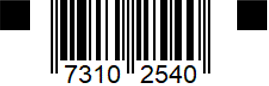 Сведения о лице, имеющем право без доверенностиСведения о лице, имеющем право без доверенностиСведения о лице, имеющем право без доверенностиСведения о лице, имеющем право без доверенностиФорма № Р13014Лист И заявления страница 1Форма № Р13014Лист И заявления страница 1действовать от имени юридического лицадействовать от имени юридического лицадействовать от имени юридического лицадействовать от имени юридического лицадействовать от имени юридического лицадействовать от имени юридического лицадействовать от имени юридического лицадействовать от имени юридического лица1Обстоятельства, которые являются основанием для ограничения доступа к сведениям, указываются в листе М настоящего заявления.2Указывается в отношении российского юридического лица.1Обстоятельства, которые являются основанием для ограничения доступа к сведениям, указываются в листе М настоящего заявления.2Указывается в отношении российского юридического лица.1Обстоятельства, которые являются основанием для ограничения доступа к сведениям, указываются в листе М настоящего заявления.2Указывается в отношении российского юридического лица.1Обстоятельства, которые являются основанием для ограничения доступа к сведениям, указываются в листе М настоящего заявления.2Указывается в отношении российского юридического лица.1Обстоятельства, которые являются основанием для ограничения доступа к сведениям, указываются в листе М настоящего заявления.2Указывается в отношении российского юридического лица.1Обстоятельства, которые являются основанием для ограничения доступа к сведениям, указываются в листе М настоящего заявления.2Указывается в отношении российского юридического лица.1Обстоятельства, которые являются основанием для ограничения доступа к сведениям, указываются в листе М настоящего заявления.2Указывается в отношении российского юридического лица.1Обстоятельства, которые являются основанием для ограничения доступа к сведениям, указываются в листе М настоящего заявления.2Указывается в отношении российского юридического лица.1Обстоятельства, которые являются основанием для ограничения доступа к сведениям, указываются в листе М настоящего заявления.2Указывается в отношении российского юридического лица.1Обстоятельства, которые являются основанием для ограничения доступа к сведениям, указываются в листе М настоящего заявления.2Указывается в отношении российского юридического лица.1Обстоятельства, которые являются основанием для ограничения доступа к сведениям, указываются в листе М настоящего заявления.2Указывается в отношении российского юридического лица.1Обстоятельства, которые являются основанием для ограничения доступа к сведениям, указываются в листе М настоящего заявления.2Указывается в отношении российского юридического лица.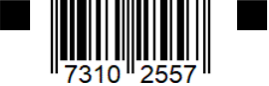 Форма № Р13014Лист И заявления страница 2Форма № Р13014Лист И заявления страница 2Форма № Р13014Лист И заявления страница 2Форма № Р13014Лист И заявления страница 2Форма № Р13014Лист И заявления страница 2Форма № Р13014Лист И заявления страница 21Указывается в отношении гражданина Российской Федерации.2Указывается по Общероссийскому классификатору стран мира (ОК (МК (ИСО 3166) 004-97) 025-2001).1Указывается в отношении гражданина Российской Федерации.2Указывается по Общероссийскому классификатору стран мира (ОК (МК (ИСО 3166) 004-97) 025-2001).1Указывается в отношении гражданина Российской Федерации.2Указывается по Общероссийскому классификатору стран мира (ОК (МК (ИСО 3166) 004-97) 025-2001).1Указывается в отношении гражданина Российской Федерации.2Указывается по Общероссийскому классификатору стран мира (ОК (МК (ИСО 3166) 004-97) 025-2001).1Указывается в отношении гражданина Российской Федерации.2Указывается по Общероссийскому классификатору стран мира (ОК (МК (ИСО 3166) 004-97) 025-2001).1Указывается в отношении гражданина Российской Федерации.2Указывается по Общероссийскому классификатору стран мира (ОК (МК (ИСО 3166) 004-97) 025-2001).1Указывается в отношении гражданина Российской Федерации.2Указывается по Общероссийскому классификатору стран мира (ОК (МК (ИСО 3166) 004-97) 025-2001).1Указывается в отношении гражданина Российской Федерации.2Указывается по Общероссийскому классификатору стран мира (ОК (МК (ИСО 3166) 004-97) 025-2001).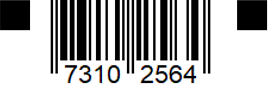 Форма № Р13014Лист К заявлениястраница 1Форма № Р13014Лист К заявлениястраница 1Сведения о кодах по Общероссийскому классификатору видов экономической деятельностиСведения о кодах по Общероссийскому классификатору видов экономической деятельностиСведения о кодах по Общероссийскому классификатору видов экономической деятельностиСведения о кодах по Общероссийскому классификатору видов экономической деятельностиСведения о кодах по Общероссийскому классификатору видов экономической деятельностиСведения о кодах по Общероссийскому классификатору видов экономической деятельностиСведения о кодах по Общероссийскому классификатору видов экономической деятельности1Указывается не менее 4-х цифровых знаков кода по Общероссийскому классификатору видов экономической деятельности ОК 029-2014 (КДЕС Ред.2).1Указывается не менее 4-х цифровых знаков кода по Общероссийскому классификатору видов экономической деятельности ОК 029-2014 (КДЕС Ред.2).1Указывается не менее 4-х цифровых знаков кода по Общероссийскому классификатору видов экономической деятельности ОК 029-2014 (КДЕС Ред.2).1Указывается не менее 4-х цифровых знаков кода по Общероссийскому классификатору видов экономической деятельности ОК 029-2014 (КДЕС Ред.2).1Указывается не менее 4-х цифровых знаков кода по Общероссийскому классификатору видов экономической деятельности ОК 029-2014 (КДЕС Ред.2).1Указывается не менее 4-х цифровых знаков кода по Общероссийскому классификатору видов экономической деятельности ОК 029-2014 (КДЕС Ред.2).1Указывается не менее 4-х цифровых знаков кода по Общероссийскому классификатору видов экономической деятельности ОК 029-2014 (КДЕС Ред.2).1Указывается не менее 4-х цифровых знаков кода по Общероссийскому классификатору видов экономической деятельности ОК 029-2014 (КДЕС Ред.2).1Указывается не менее 4-х цифровых знаков кода по Общероссийскому классификатору видов экономической деятельности ОК 029-2014 (КДЕС Ред.2).1Указывается не менее 4-х цифровых знаков кода по Общероссийскому классификатору видов экономической деятельности ОК 029-2014 (КДЕС Ред.2).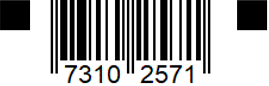 Форма № Р13014Лист К заявлениястраница 2Форма № Р13014Лист К заявлениястраница 2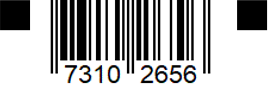 Сведения о заявителеСведения о заявителеСведения о заявителеФорма № Р13014Лист П заявлениястраница 1Форма № Р13014Лист П заявлениястраница 11Сведения могут не указываться в случае проставления значения 1 в пункте 1 настоящего листа П заявления в отношении лица, сведения о которомуказаны в листе И настоящего заявления, а также в случае проставления в пункте 1 настоящего листа П заявления значения 3.2Указывается в отношении гражданина Российской Федерации.1Сведения могут не указываться в случае проставления значения 1 в пункте 1 настоящего листа П заявления в отношении лица, сведения о которомуказаны в листе И настоящего заявления, а также в случае проставления в пункте 1 настоящего листа П заявления значения 3.2Указывается в отношении гражданина Российской Федерации.1Сведения могут не указываться в случае проставления значения 1 в пункте 1 настоящего листа П заявления в отношении лица, сведения о которомуказаны в листе И настоящего заявления, а также в случае проставления в пункте 1 настоящего листа П заявления значения 3.2Указывается в отношении гражданина Российской Федерации.1Сведения могут не указываться в случае проставления значения 1 в пункте 1 настоящего листа П заявления в отношении лица, сведения о которомуказаны в листе И настоящего заявления, а также в случае проставления в пункте 1 настоящего листа П заявления значения 3.2Указывается в отношении гражданина Российской Федерации.1Сведения могут не указываться в случае проставления значения 1 в пункте 1 настоящего листа П заявления в отношении лица, сведения о которомуказаны в листе И настоящего заявления, а также в случае проставления в пункте 1 настоящего листа П заявления значения 3.2Указывается в отношении гражданина Российской Федерации.1Сведения могут не указываться в случае проставления значения 1 в пункте 1 настоящего листа П заявления в отношении лица, сведения о которомуказаны в листе И настоящего заявления, а также в случае проставления в пункте 1 настоящего листа П заявления значения 3.2Указывается в отношении гражданина Российской Федерации.1Сведения могут не указываться в случае проставления значения 1 в пункте 1 настоящего листа П заявления в отношении лица, сведения о которомуказаны в листе И настоящего заявления, а также в случае проставления в пункте 1 настоящего листа П заявления значения 3.2Указывается в отношении гражданина Российской Федерации.1Сведения могут не указываться в случае проставления значения 1 в пункте 1 настоящего листа П заявления в отношении лица, сведения о которомуказаны в листе И настоящего заявления, а также в случае проставления в пункте 1 настоящего листа П заявления значения 3.2Указывается в отношении гражданина Российской Федерации.1Сведения могут не указываться в случае проставления значения 1 в пункте 1 настоящего листа П заявления в отношении лица, сведения о которомуказаны в листе И настоящего заявления, а также в случае проставления в пункте 1 настоящего листа П заявления значения 3.2Указывается в отношении гражданина Российской Федерации.1Сведения могут не указываться в случае проставления значения 1 в пункте 1 настоящего листа П заявления в отношении лица, сведения о которомуказаны в листе И настоящего заявления, а также в случае проставления в пункте 1 настоящего листа П заявления значения 3.2Указывается в отношении гражданина Российской Федерации.1Сведения могут не указываться в случае проставления значения 1 в пункте 1 настоящего листа П заявления в отношении лица, сведения о которомуказаны в листе И настоящего заявления, а также в случае проставления в пункте 1 настоящего листа П заявления значения 3.2Указывается в отношении гражданина Российской Федерации.1Сведения могут не указываться в случае проставления значения 1 в пункте 1 настоящего листа П заявления в отношении лица, сведения о которомуказаны в листе И настоящего заявления, а также в случае проставления в пункте 1 настоящего листа П заявления значения 3.2Указывается в отношении гражданина Российской Федерации.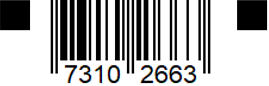 Форма № Р13014Лист П заявлениястраница 2Форма № Р13014Лист П заявлениястраница 2Форма № Р13014Лист П заявлениястраница 2Форма № Р13014Лист П заявлениястраница 2Форма № Р13014Лист П заявлениястраница 23. Заявитель подтверждает, что4.Сведения о лице, засвидетельствовавшем подлинность подписи заявителя в нотариальном порядке23. Заявитель подтверждает, что4.Сведения о лице, засвидетельствовавшем подлинность подписи заявителя в нотариальном порядке23. Заявитель подтверждает, что4.Сведения о лице, засвидетельствовавшем подлинность подписи заявителя в нотариальном порядке23. Заявитель подтверждает, что4.Сведения о лице, засвидетельствовавшем подлинность подписи заявителя в нотариальном порядке23. Заявитель подтверждает, что4.Сведения о лице, засвидетельствовавшем подлинность подписи заявителя в нотариальном порядке2	1Фамилия, имя, отчество не указываются, личная подпись не ставится в случае направления документов в регистрирующий орган в форме	электронных документов, подписанных усиленной квалифицированной электронной подписью заявителя.	2Заполняется лицом, засвидетельствовавшим подлинность подписи заявителя в нотариальном порядке.	1Фамилия, имя, отчество не указываются, личная подпись не ставится в случае направления документов в регистрирующий орган в форме	электронных документов, подписанных усиленной квалифицированной электронной подписью заявителя.	2Заполняется лицом, засвидетельствовавшим подлинность подписи заявителя в нотариальном порядке.	1Фамилия, имя, отчество не указываются, личная подпись не ставится в случае направления документов в регистрирующий орган в форме	электронных документов, подписанных усиленной квалифицированной электронной подписью заявителя.	2Заполняется лицом, засвидетельствовавшим подлинность подписи заявителя в нотариальном порядке.	1Фамилия, имя, отчество не указываются, личная подпись не ставится в случае направления документов в регистрирующий орган в форме	электронных документов, подписанных усиленной квалифицированной электронной подписью заявителя.	2Заполняется лицом, засвидетельствовавшим подлинность подписи заявителя в нотариальном порядке.	1Фамилия, имя, отчество не указываются, личная подпись не ставится в случае направления документов в регистрирующий орган в форме	электронных документов, подписанных усиленной квалифицированной электронной подписью заявителя.	2Заполняется лицом, засвидетельствовавшим подлинность подписи заявителя в нотариальном порядке.	1Фамилия, имя, отчество не указываются, личная подпись не ставится в случае направления документов в регистрирующий орган в форме	электронных документов, подписанных усиленной квалифицированной электронной подписью заявителя.	2Заполняется лицом, засвидетельствовавшим подлинность подписи заявителя в нотариальном порядке.